Publicado en L'Hospitalet de Llobregat, Barcelona el 12/11/2018 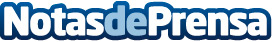 The Ó Building - active working concept in BarcelonaLanzamiento de la web oficial del edificio The Óbuilding, oficinas de nueva generación Active Working Concept cuya entrega se realizará durante el primer trimestre de 2019Datos de contacto:Sandra TormoNota de prensa publicada en: https://www.notasdeprensa.es/the-o-building-active-working-concept-in Categorias: Inmobiliaria Finanzas Cataluña Emprendedores Oficinas Arquitectura http://www.notasdeprensa.es